Програма навчальної дисципліни «Ринок фінансових послуг» для студентів за галуззю знань 07 «Управління та адміністрування» спеціальності 072 «Фінанси, банківська справа та страхування» спеціалізації «Фінанси, митна справа та оподаткування» освітнього ступеня «магістр»“___” _____________ 201__ року – ___с.Розробник:  Ярема Богдана Павлівна, кандидат економічних наук, доцент кафедри фінансів суб’єктів господарюванняРозглянуто  та  ухвалено  на  засіданні  кафедри фінансів суб’єктів господарюванняПротокол № ____ від “___” ______________ 201__ р.Завідувач кафедри _______________________________________________Васьківська К.В.                                                      (підпис)                                                          (прізвище, ініціали)Розглянуто  та  ухвалено  Вченою радою факультету управління фінансами та бізнесуПротокол № ____ від “___” ______________ 201__ р.© Ярема Б.П.,  201__ рік© ЛНУ імені Івана Франка, 201__рік РОЗДІЛ 1. ЗМІСТ НАВЧАЛЬНОЇ ДИСЦИПЛІНИ“РИНОК ФІНАНСОВИХ ПОСЛУГ”Тема 1. Ринок фінансових послуг (РФП) та його роль в економіці. Суб’єкти РФП.Необхідність і передумови створення ринку фінансових послуг. Сутність поняття “послуга”. Фінансова послуга  в системі ринкових відносин. Сфера надання фінансових послуг.Попит та пропозиція на фінансові послуги. Класифікація суб’єктів РФП за формою та функціями.Постачальники та споживачі фінансових послуг.Тема 2. Інституційна та сегментарна структура ринку фінансових послуг.Структуризація РФП за ознаками: часовою та інституційною. Елементи часової та інституційної структури РФП. Сегментаційна структура РФП: за рухом фінансових інструментів; за видами фінансових активів; за юридичними особами; за географічною та соціально-демографічною ознаками; за ступенем організованості (організований і неорганізований).Роль РФП в сек’юритизації фінансових ресурсів.Тема 3. Поняття фінансового посередництва, його класифікація.Роль посередництва в кругообігу капіталу. Інституційні фінансові посередники: комерційні банки небанківські інститути (інвестиційні компанії, інвестиційні фонди, інвестиційні трасти). Інші фінансові посередники: страхові компанії, ощадні банки та ощадно-кредитні асоціації, кредитні спілки, пенсійні фонди, довірчі товариства, ломбарди.Трансформаційні послуги фінансових посередників.Тема 4. Фінансові послуги на грошовому ринку.Попит і пропозиція на гроші. Види фінансових послуг на грошовому ринку. Депозитні послуги: депозити за строками; депозити за вкладниками. Особливості депозитних рахунків. Види банківських депозитів: внески до запитання; строкові депозити, ощадні та депозитні сертифікати. Ощадні вклади населення ; цінні папери як вид депозитів.Інструменти грошового ринку: казначейські зобов’язання, депозитні сертифікати, євродолари, комерційні папери, угоди про перепродаж, банківський акцент. Ставка дисконтування (номінальна, реальна, ставка рефінансування). Оцінка дохідності фінансових активів. Фінансові послуги для здійснення грошових платежів та розрахунків: кредитні, дебетові картки, електронні гаманці, банківські платіжні картки.Вексель як інструмент грошових розрахунків. Операції з векселями. Вексельний обіг.. Способи визначення доходу за векселями: банківсько-дисконтний дохід, купонно-еквівалентний та ефективний.Тема 5. Фінансові послуги на валютному ринку.Сегментаційна структура валютного ринку: ринок валют; ринок валютних ф’ючерсів та опціонів; ринок валютних інвестиційОснови функціонування валютного ринку. Валюта і валютний курсу. Види котирування. Валютні послуги: обмінні, розрахункові, кредитно-депозитні, інвестування у цінні папери. Валютні операції: конверсійні (операції спот, крос-операції); форвардні (опціон і СВОП). Форвардна ціна. Форвардна маржа (премія, дисконт).Ринок валютних ф’ючерсів і валютних опціонів. Ціна ф’ючерса. Українська міжбанківська валютна біржа. Операції на міжбанківському валютному ринку: купівля-продаж валют на умовах «спот». Суб’єкти міжбанківського валютного ринку. Валютний дилінг у банках: конверсійні, кредитно-депозитні операції, арбітражні та спекулятивні операції з валютою.Інфраструктура валютного ринку: валютні дилери та брокери; інформаційні агентства та дилінгові системи. Міжнародні інформаційні агентства. Використання готівкової валюти на території України. Співпраця із міжнародними системами (Western Union Money Grem). Міжнародні розрахунки на валютному ринку (банківський переказ, інкасо, акредитив).Тема 6. Фінансові послуги на ринку позик.Структура кредитного ринку. Суб’єкти та інструменти кредитного ринку. Фінансові послуги на кредитному ринку: кредити, лізинг, факторинг.Банківський кредит: за характером сплати процентів, за способом сплати процентів, дисконтний кредит. Вексельний кредит.Обгрунтування та вибір оптимальної форми вексельного кредитування для підприємтсва комерційним банком.Форми забезпечення кредитів. Ломбардний та іпотечний кредит.Структура кредитно-інвестиційного портфеля комерційного банку та його диверсифікація. Методи управління кредитним портфелем. Кредитний рейтинг. Ціна кредиту. Показники оцінки дохідності кредитних операцій. Вартість кредитних інструментів. Теорія вартості кредитного портфеля.Тема 7. Фінансові послуги на фондовому ринку.Основи функціонування фондового ринку. Інфраструктура фондового ринку. Суб’єкти фондового ринку. Інструментарій фондового ринку: акції, облігації, похідні цінні папери та сурогати.Механізм оцінювання акцій та облігацій. Моделі оцінки акцій та облігацій. Ризики та дохідність цінних паперів. Фондові індекси.Портфельне інвестування в цінні папери.Ринкова ціна акцій. Ефективність банківських операцій з цінними паперами.Фінансові послуги на фондовому ринку: андеррайтерські послуги, операції з пайовими, борговими і вторинними фондовими інструментами.Брокерські та дилерські послуги. Торгівля цінними паперами. Роль біржі у централізації капіталу. Моделі біржової системи. Технологія біржової торгівлі. Лістинг та котирування. Біржові операції: касові, операції на строк, операції з премією, операції з опціоном. Депозитарні послуги. Реєстраційні послуги.Тема 8. Фінансові послуги з перейняття ризику.Поняття ризику. Види ризиків на ринку фінансових послуг. Фінансові ризики: кредитний ризик, відсотковий ризик, інвестиційний ризик, валюта ризику. Методи та критерії виміру фінансового ризику. Способи зниження міри фінансового ризику. Страхування та хеджування. Ринок термінових контрактів. Механізм хеджування за допомогою ф’ючерсних контрактів. Міжбанківські операції “своп”. Хеджування за допомогою опціонів. Хеджери. Техніка хеджування. Стратегія  керування ризиком. Інжиніринг. Консалтингові фірми та їх роль у зниженні ризику.Проблеми організації ф’ючерсної торгівлі на сучасному етапі розвитку економіки. Оптимізація впливу ризиків на діяльність суб’єктів фінансового ринку: формування та трансформація банківських ресурсів. Ліквідність та моніторинг банків.Тема 9. Інфраструктура ринку фінансових послуг.Інфраструктура грошово-кредитного ринку: приватні та державні інститути. Роль банків у інфраструктурному забезпеченні ринку фінансового ринку. Банківські інформаційні системи.Інфраструктура фондового ринку: банки, учасники, реєстратори, депозитарій, зберігачі цінних паперів. Інфраструктурна база біржової та позабіржової діяльності на фондовому ринку. Фондові біржі України. Позабіржова фондова торговельна система (ПФТС), торговельно-інформаційні системи (ТІС). Особливості функціонування інфраструктури ринку цінних паперів.Інфраструктура валютного ринку: валютні біржі, брокерські фірми, дилерські контори.Інфраструктура страхового ринку.Недержавні пенсійні фонди.Інфраструктура ринку нерухомості.Тема 10. Державне регулювання та саморегулювання ринку фінансових послуг.Національний банк (НБУ) як орган державного регулювання ринку фінансових послуг. Правове та законодавче регулювання ринку фінансових послуг. Методи регулювання банківської діяльності. Емісійно-кредитне регулювання. Регулювання діяльності учасників ринку цінних паперів. Саморегулюючі організації: Державна комісія з цінних паперів та фондового ринку; Державна комісія з регулювання ринків фінансових послуг; Антимонопольний комітет України; Асоціація українських банків; Професійна асоціація реєстраторів та депозитаріїв; Українська асоціація інвестиційного бізнесу; Перша фондова торговельна система.РОЗДІЛ 2. СПИСОК РЕКОМЕНДОВАНОЇ ЛІТЕРАТУРИЗакон України “Про фінансові послуги та державне регулювання ринку фінансових послуг”, 2002.Закон України “Про депозитарну діяльність”, 1998.Закон України „Про банки та банківську діяльність”, 2001.Закон України “Про інвестиційну діяльність” від 18.09.91.Закон України “Про режим іноземного інвестування” від 19.03.96.Закон України “Про внесення змін до Закону України “Про страхування” від 04.10.2001.Закон України “Про цінні папери та фондову біржу” від 24.05.91.Про інвестиційні фонди та інвестиційні компанії: Указ Президента України від 19.02.93.Про систему валютного регулювання і валютного контролю: Декрет КМУ від 19.02.93.Про довірчі товариства: Декрет КМУ від 19.02.93.Про порядок регулювання та аналіз діяльності комерційних банків: Інструкція НБУ від 14.04.98.Банківські операції. Підручник / A.M. Мороз, М.І.Савлук, М.Ф. Пуховкіна та ін. / За ред д-ра екон. наук, професора A.M.Мороза. — К.: КНЕУ, 2000. Бурмака М.О., Бутенко Д.С., Головко А.Т. Фондовий ринок України: законодавче регулювання: Навчально-методичний посібник, 2007Васюренко О.В. Банківські операції. – К., 2001.Василик О.Д. Теорія фінансів. К: 2002.Корнєєв В.В. Фінансові посередники як інститути розвитку: Монографія. — К: Основа, 2007Кравченко Ю.Я. Ринок цінних паперів: Навч. посіб. — К.: Дакор, КНТ, 2008. Маслова С.О., Опалов О.А. Фінансовий ринок. – К., 2002.Гриньова В.М. Інвестування. – Х: 2004.Хома І.Б. Ринок фінансових послуг. – Львів, 2005.Смолянська О.Ю. Фінансовий	 ринок: Навчальний посібник, 2005Стоянова Є. Фінансовий менеджмент. – К., 1997.Ходаківська В.П., Беляєв В.В. Ринок фінансових послуг. –ЦУЛ, 2002.Костіна Н.І. Банки: сучасні інформаційні технології. Ірпінь, 2001.Шелудько В.М. Фінансовий ринок. – К., 2002.Ющенко В.А., Міщенко В.І. Валютне регулювання. К., 1999.Статистичний збірник: Економіка Львівщини, 2010.Унинець-Ходаківська В.П., Костюкевич О.І., Лятамбор О.А.. Ринок фінансових послуг, 2009Фінансові послуги України: Енциклопед. довід. / Мітюков І.О., Александров В.Т., Ворона О.І., Недбаєва С.М. — К: Укрбланковидав, 2001, Т. 1—6.Фондовий ринок України: законодавче регулювання: Навч.-метод, посіб. / Бурмака М.О, Бутенко Д.С, Головко А.Т. та ін. — Видання 3-е, перероб. та доп. — К.: Фенікс, 2007.Шелудько В.М. Фінансовий ринок , 2006Шустіков А.А. Фінансова статистика: Навчальний посібник, 2002РОЗДІЛ 3. ІНТЕРНЕТ-САЙТИОфіційний сайт Антимонопольного комітету України— http://www.amc.gov.ua/Офіційний сайт Верховної Ради України— http://www.rada.gov.ua/Офіційний сайт Державного агентства України з інвестицій та інновацій — http://www. in.gov. иа/Офіційний сайт Державної комісії з регулювання ринків фінансових послуг України — http://www.dfp.gov. на/Офіційний сайт Державної комісії з цінних паперів та фюндового ринку — http ://www. ssmsc. go v. иа/Офіційний сайт Державної податкової адміністрації— htlp:www. sta.gov.uaОфіційний сайт Міністерства економіки та з питань європейської інтеграції України — http://www. me.gov. иа/Офіційний сайт Міністерства фінансів України— http://www.minfin. gov.ua/Офіційний сайт Національного банку України — http://bank.gov.uaОфіційний сайт Національного банку України — http://nbu.gov.ua/Офіційний сайт Української національної іпотечної асоціації— http://www.unia.com.uaОфіційний сайт Фондової біржі «ПФТС» — http://www.pfts.com.ua -Офіційний сайт Фонду гарантування вкладів фізичних осіб— http://wwwfv.gov.uahttp://bin.com.ua/http://news.fmance.ua/http://www.antikrizis.uahttp://www.bankruptcy.uahttp://www.bankrtit.com.uahttp://www.e-xecutive.ruhttp://www.finmarket.infohttp://www.finservice.com.uahttp://www.icps.kiev.uahttp://www.ier.kiev.uahttp://www. infobirzha.kiev.иа/http://www.ueplac.kiev.uahttp://www.uice.com.ua/http://www.ukrcu.kiev.иа/http://www.unlease.ru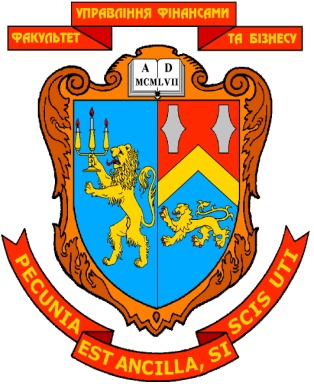 МІНІСТЕРСТВО ОСВІТИ І НАУКИ УКРАЇНИЛЬВІВСЬКИЙ НАЦІОНАЛЬНИЙ УНІВЕРСИТЕТ ІМЕНІ ІВАНА ФРАНКАФАКУЛЬТЕТ УПРАВЛІННЯ ФІНАНСАМИ ТА БІЗНЕСУЗАТВЕРДЖУЮ         В.о. декана         ____________  доц. А. В. Стасишин                (підпис)         “____”  _________________  2017 р.ПРОГРАМА НАВЧАЛЬНОЇ ДИСЦИПЛІНИ___Ринок фінансових послуг(назва навчальної дисципліни)галузь знань : 07 «Управління та адміністрування»                          (шифр та найменування галузі знань)    спеціальність: 072 «Фінанси, банківська справа та страхування» (шифр та найменування спеціальності)спеціалізація: «Фінанси, митна справа та оподаткування»(найменування спеціалізації)освітній ступінь: ______магістр_________                                  (бакалавр, магістр)форма навчання: ____денна___________________    (денна, заочна)ЛЬВІВ 2017КАФЕдра державних та місцевих фінансівМІНІСТЕРСТВО ОСВІТИ І НАУКИ УКРАЇНИЛЬВІВСЬКИЙ НАЦІОНАЛЬНИЙ УНІВЕРСИТЕТ ІМЕНІ ІВАНА ФРАНКАФАКУЛЬТЕТ УПРАВЛІННЯ ФІНАНСАМИ ТА БІЗНЕСУЗАТВЕРДЖУЮ         В.о. декана         ____________  доц. А. В. Стасишин                (підпис)         “____”  _________________  2017 р.ПРОГРАМА НАВЧАЛЬНОЇ ДИСЦИПЛІНИ___Ринок фінансових послуг(назва навчальної дисципліни)галузь знань : 07 «Управління та адміністрування»                          (шифр та найменування галузі знань)    спеціальність: 072 «Фінанси, банківська справа та страхування» (шифр та найменування спеціальності)спеціалізація: «Фінанси, митна справа та оподаткування»(найменування спеціалізації)освітній ступінь: ______магістр_________                                  (бакалавр, магістр)форма навчання: ____денна___________________    (денна, заочна)ЛЬВІВ 2017